Ügyiratszám: HSZ/30679-1/2022.M E G H Í V ÓHajdúszoboszló Város Önkormányzata Képviselő-testületének ülését2022. szeptember 22. napjának (csütörtök) 14.00 órájáraa Városháza Pávai-Vajna Ferenc termébe összehívom, melyre meghívom.NAPIRENDI JAVASLAT:Tájékoztatás a helyi menetrendszerinti autóbusz-közlekedés 2022. I-II. negyedévi működéséről.Előadó: városfejlesztési irodavezetőTájékoztató a 2022. évi városi költségvetés I-VII. hónapra vonatkozó teljesüléséről.Előadó: gazdasági irodavezetőJavaslat a 2022. évi költségvetési rendelet módosítására.Előadó: gazdasági irodavezetőElőterjesztés bérleti jogról térítés ellenében történő lemondásról.Előadó: vezérigazgatóElőterjesztés Hajdúszoboszló településrendezési eszközök „M-7” jelű TRT módosításának véleményezési szakaszának lezárásáról.Előadó: városi főépítészElőterjesztés a 6819/1 hrsz-ú ingatlant érintő haszonkölcsön szerződés hosszabbításáról.Előadó: gazdasági irodavezetőElőterjesztés a Kötelesi u. 34. szám alatti ingatlan értékesítéséről.Előadó: gazdasági irodavezetőElőterjesztés a Csónakázó-tó melletti terület tervezett hasznosítására.Előadó: gazdasági irodavezetőJavaslat szociális rendelet térítési díj felülvizsgálatára.Előadó: egészségügyi-szociális irodavezetőElőterjesztés III. számú felnőtt fogorvosi körzet ellátóorvosának kérelméről.Előadó: egészségügyi-szociális irodavezetőElőterjesztés megállapodás módosítása babaköszöntő csomag biztosítására.Előadó: egészségügyi-szociális irodavezetőElőterjesztés a Háttér Szakápolási Bt. kérelméről.Előadó: egészségügyi-szociális irodavezetőElőterjesztés Bursa Hungarica Felsőoktatási Önkormányzati Ösztöndíjrendszerhez való csatlakozásra.Előadó: egészségügyi-szociális irodavezetőElőterjesztés idősek napi rendezvénysorozatról.Előadó: egészségügyi-szociális irodavezetőElőterjesztés a Járóbeteg-Ellátó Centrum kardiológiai szakrendelés újraindításának kérelmére.Előadó: egészségügyi-szociális irodavezetőElőterjesztés a Járóbeteg-Ellátó Centrum Szervezeti Működési Szabályzat módosítására.Előadó: egészségügyi-szociális irodavezetőElőterjesztés Szilvalin-Gondozó Kft. ajánlatáról hiányzó szociális, gyermekvédelmi ellátásokkal kapcsolatban.Előadó: egészségügyi-szociális irodavezetőElőterjesztés ideiglenes védelemre jogosultak és menedékesek számára történő szállás és ellátás biztosítása tárgyában.Előadó: aljegyző, adó- és rendészeti irodavezetőElőterjesztés a társasházak felújításának pénzügyi támogatásáról szóló 9/2020. (IV.23.) számú önkormányzati rendelet módosítására.Előadó: városfejlesztési irodavezetőElőterjesztés a Loós és Társa Kft. díjemeléssel kapcsolatos kérelméről.Előadó: városfejlesztési irodavezetőElőterjesztés a Gasztro tér hasznosítása kapcsán.Előadó: városfejlesztési irodavezetőElőterjesztés információs tábla és padok közterületen történő kihelyezésével kapcsolatban.Előadó: városfejlesztési irodavezetőElőterjesztés Hajdúszoboszló, Dózsa György u. kerékpárút-hálózat kialakítás tanulmánytervéről.Előadó: városfejlesztési irodavezetőElőterjesztés 2022. évben a Magyar Energetikai és Közmű-szabályozási Hivatal által a víziközműveken jóváhagyott felújításokkal kapcsolatosan.Előadó: városfejlesztési irodavezetőElőterjesztés József Attila utcán a Major utcánál gyalogátkelőhely kijelölési tervének elkészítéséről.Előadó: városfejlesztési irodavezetőElőterjesztés forgalomirányító lámpák üzemeltetésére forrás átcsoportosításáról.Előadó: városfejlesztési irodavezetőElőterjesztés hulladékgyűjtő edényzetek beszerzésére.Előadó: városfejlesztési irodavezetőElőterjesztés Kuvasz dűlő közvilágítás bővítésének tervezéséről.Előadó: városfejlesztési irodavezetőElőterjesztés leromlott városi területek rehabilitációja Hajdúszoboszlón című pályázat megvalósításához szükséges önerőről.Előadó: városfejlesztési irodavezetőElőterjesztés közterületi parkolóhelyek kialakításáról.Előadó: városfejlesztési irodavezetőElőterjesztés közterületek felújításáról.Előadó: városfejlesztési irodavezetőTájékoztató közbeszerzési eljárások során meghozott döntésekről.Előadó: polgármesterTájékoztató a testületi ülések közötti fontosabb eseményekről.Előadó: polgármesterVálasz Nádaspart tó környéki kutak kiszáradásával kapcsolatban.Előadó: aljegyző, adó- és rendészeti irodavezetőVálasz Jónás Kálmán képviselő űr Szép Ernő utcával kapcsolatos interpellációjáraElőadó: gazdasági irodavezetőVálasz Nádudvari út – Csepűs sor sarkán lévő tükörrel kapcsolatos interpellációra.Előadó: városfejlesztési irodavezetőVálasz Kocsis Róbert képviselő úr utcabútorokkal kapcsolatos interpellációjára.Előadó: városfejlesztési irodavezetőVálasz fába költözött darazsakkal kapcsolatos interpellációra.Előadó: városfejlesztési irodavezetőVálasz Gábor Áron utcai fákkal kapcsolatos interpellációra.Előadó: városfejlesztési irodavezetőVálasz a Tessedik Sámuel utcai erdő fáival kapcsolatos interpellációraElőadó: városfejlesztési irodavezetőKÉRDÉSEK, INTERPELLÁCIÓK, BEJELENTÉSEKZÁRT ÜLÉSEN:Előterjesztés Fagyal Sándor önkormányzati szakember-lakás kérelméreElőadó: egészségügyi-szociális irodavezetőHajdúszoboszló, 2022. szeptember 16.……………………………Czeglédi Gyula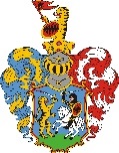 Hajdúszoboszló Város Önkormányzatának Polgármestere4200 Hajdúszoboszló, Hősök tere 1.Önkormányzati KRID azonosító: 144980978Telefon: +36 70 489 4633, e-mail: polgmhiv@hajduszob.hu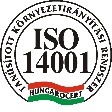 